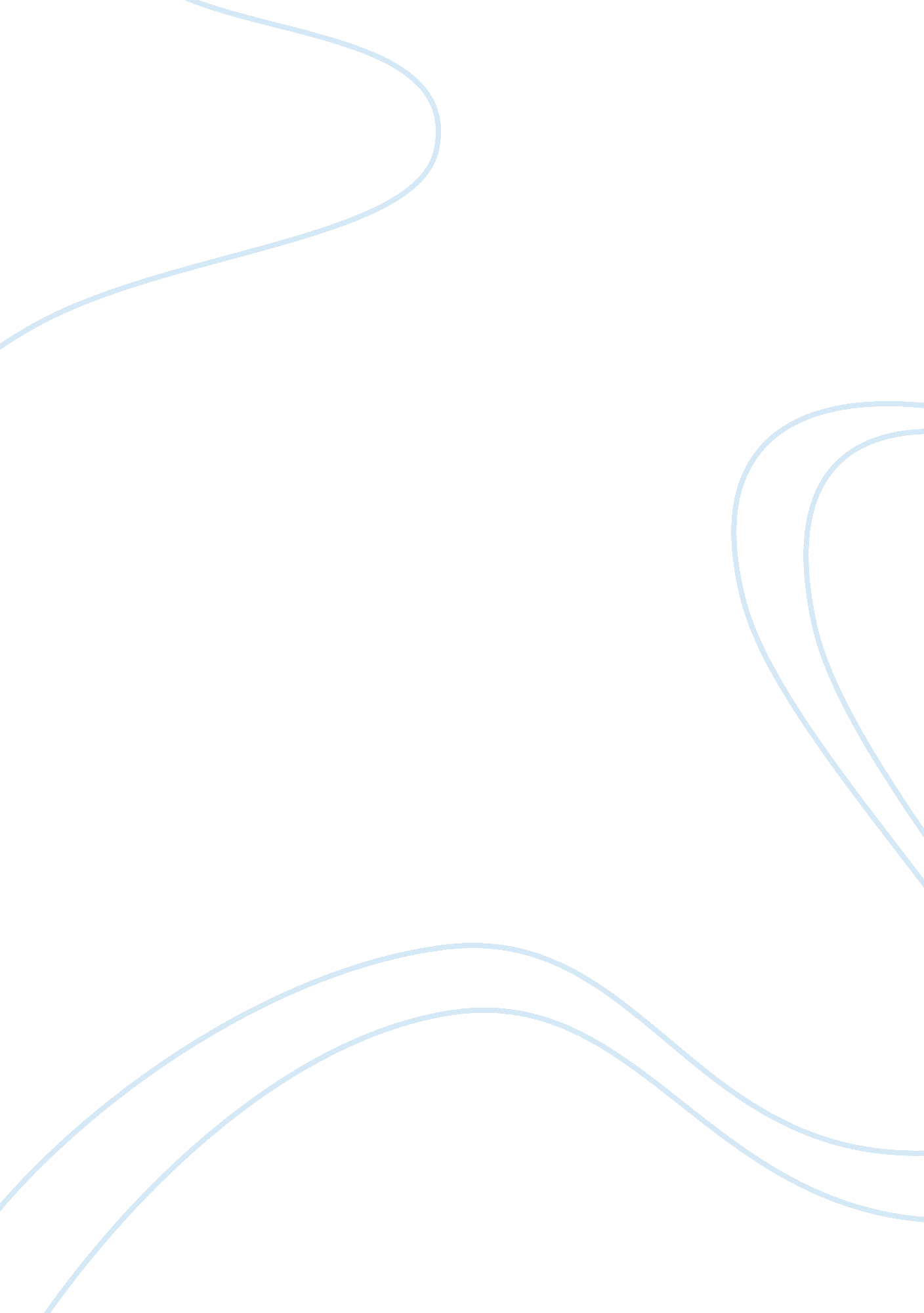 To kill a mockingbird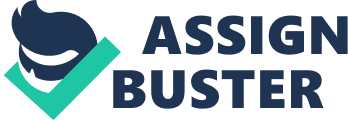 To Kill A Mockinngbird In “ To Kill A Mocking Bird,” Boo Radley and Tom Robinson are mocking birds. A mocking bird is a person that is mistreated. Dill, Boo Radley and Tom Robinson were all innocent but were mistreated for no reason. The story takes place in the 1930’s based on mocking birds, which is a symbolism of innocent people who are done wrong. One example of a mocking bird would be Dill. Dill was often mistreated because of lack of attention. This lack of attention caused Dill to run away. When Scout discovered that Dill ran away, she asked Dill why did he run away? He said “ They wasn’t interested in me” (page 143). Dill also is a mockingbird because he was an innocent child. He never done anything wrong to his parents to be treated the way he did. Although his parents gave him presents, they still mistreated him. Boo Radley, another mockingbird was mistreated. He only really wanted to be friends with Bo Radley but was mistreated. Scout in the story says “ He gave us two soap dolls, a broken watch and chain, a pair of good luck pennies and our lives” (page 278). Boo radley had a bad childhood and family. His parents kept him in the house for fifteen years causing him to act different from the other kids. He tried saving Jem and Scout from Bob Ewell to get revenge on Atticus their father. Tom Robinson in my opinion was the most mistreated mockingbird out of the story. He was lied on and punished because he was trying to be friendly with Mayella Ewell. He was nice to her because she was also mistreated. She accused him of rape although “ the state has not produced not one iota of medical evidence to the effect that the crime Tom Robinson is charged with ever took lace” (203). Tom Robinson is also compassionate towards Mayella Ewell, so that makes Tom Robinson a mockingbird because he was punished for trying to be nice. Why should an innocent person be mistreated? Dill was mistreated by his parents by not being paid attention to. Boo Radley was mistreated because he tried to save Jem and Scout and still was almost put in jail. Tom Robinson was mistreated because of his skin color. Mockingbirds should be protected, not mistreated. 